附件新经济、新技术、新格局背景下的职业教育教学改革创新学术交流会暨中国职业技术教育学会教学工作委员会2020年度工作会议参会回执备注：为了防疫安全，会议人数控制在400人左右，请务必于2020年11月28日（即报名截止时间）前将回执通过电子邮件发送给会议联系人：胡伟峰(021-56718737，13761157915，122803063@qq.com），或直接扫描下方二维码报名。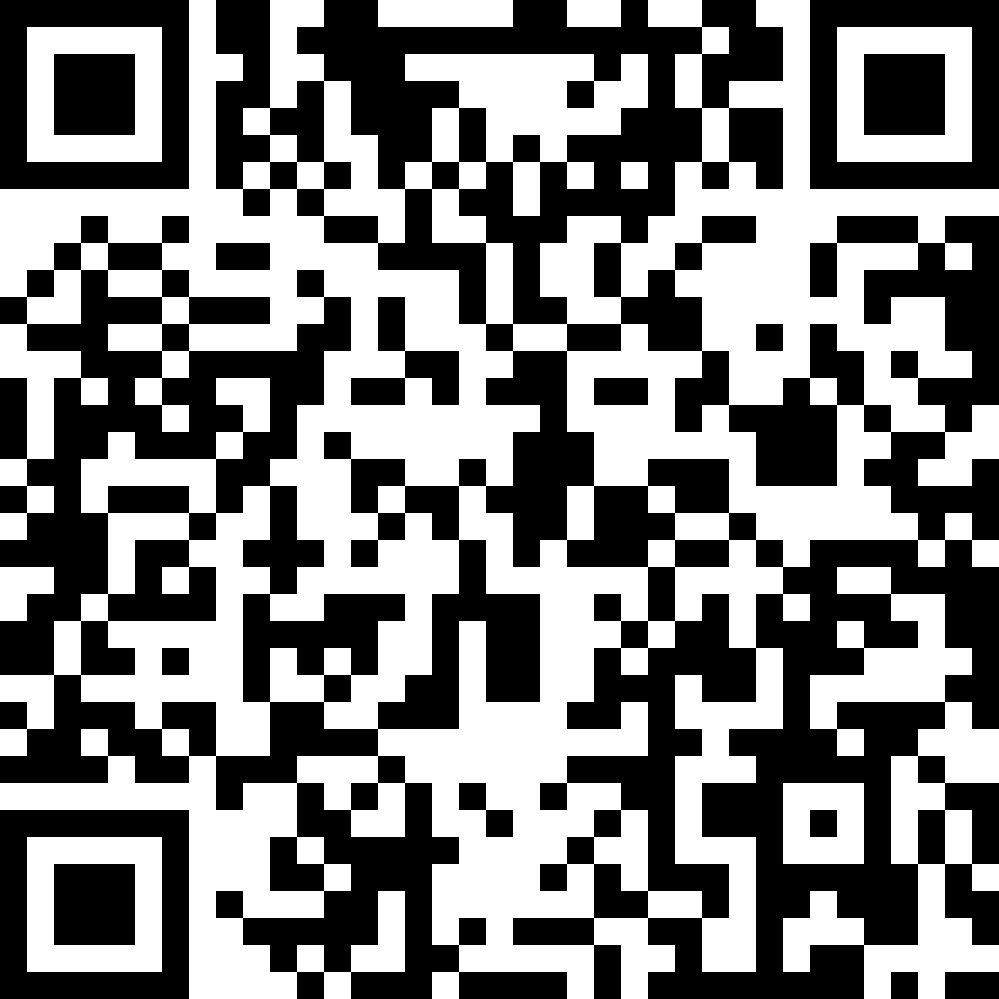 2．南宁饭店住宿费单、标间均350元/天（含早餐），住宿费由酒店开具发票。学校名称姓名性别职称/职务手机qq号/电子邮箱住宿要求(单间单住/标间单住/标间合住)备注